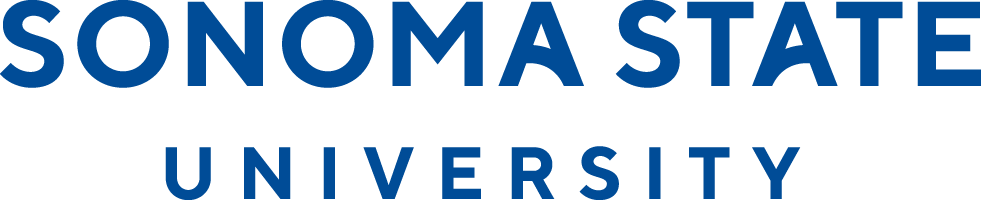 Approved In-Person Courses through February 11, 2022TermSubjectCourseTitleSection Info Type of In-Person ExperienceCourse Capacity2223ARTS229Beginning CeramicsAll sectionsStudio work242223ARTS304/404Intermediate Life Drawing/Advanced Life DrawingAll sectionsStudio work15/52223ARTS329/429Intermediate Ceramics/Advanced CeramicsAll sectionsStudio work12/32223ASTR331Astronomical ImagingAll sectionsActive learning102223BUS320Business Data Analysis and Interpretation4 and 5Lab362223BUS546WInternational Wine Business Strategies101Active learning162223BUS552ELeadership Intelligence101Field work162223BUS552ELeadership Intelligence101Active learning202223BUS546EGlobal Business Environment101, 102Active learning18, 162223BUS516EOperations & Supply Chain Strats101, 102, 104Active learning18, 16, 202223BUS560EStrategic Marketing101, 102Active learning18, 162223BUS530EFinancial Statement Analysis101Active learning202223BUS591EStrategy in Practise101Active learning162223CHEM102Chemistry and SocietyLab onlyLaboratory202223CHEM105Elements of General,Organic & BiochemistryLab onlyLaboratory202223CHEM115AGeneral Chemistry ILab and discussionLaboratory/Active Learning242223CHEM115BGeneral Chemistry IILab onlyLaboratory242223CHEM 120BThinking Like a ScientistAll sectionsActive Learning202223CHEM255Quantitative AnalysisLab onlyLaboratory82223CHEM336AOrganic Chem Lab IAll sectionsLaboratory102223CHEM336BOrganic Chem Lab IIAll sectionsLaboratory102223CHEM402Adv.Synthesis & Instrument AnalysisAll sectionsLaboratory82223CHEM441Biochemical MethodsAll sectionsLaboratory202223COMS320Special Projects in Video ProductionAll sectionsActive Learning252223COMS368The STARAll sectionsActive Learning252223COMS369Studio BlueAll sectionsActive Learning252223COMS385KSUNAll sectionsActive Learning252223COUN510BAppl Coun Pract & Adv Techn001, 002, 003, 004Practicum82223COUN514BSch Coun Sup Fld Expr II001, 002, 003, 004Field Experience72223CS115Programming I005, 006Active Learning162223CS415Algorithm AnalysisSection 002Active Learning202223DANC115AHip HopAll sectionsStudio work302223DANC115BBalletAll sectionsStudio work222223DANC115CJazzAll sectionsStudio work222223DANC301Dance Ensemble WorkshopAll sectionsStudio work202223DANC310C/410CContemporary Dance FormsAll sectionsStudio work20/152223DANC310D/410DContemporary Dance FormsAll sectionsStudio work15/302223DANC340Choreo IIAll sectionsStudio work122223EDMS482PMultiple subject part-time student teachingAll sectionsClinical302223EDMS482FMultiple subject full-time student teachingAll sectionsClinical252223EDMS482SMultiple subject on-site seminarAll sections Clinical202223EDUC295Community involvement tutoringAll sections Clinical202223EDSS458Single subject student teachingAll sectionsClinical252223EDEL587BAdvanced field experience in AdminAll sectionsClinical252223EDSP465Special education mild/mod student teachingAll sectionsClinical102223EDSP466Special education student teaching second credentialAll sectionsClinical102223EDSP467Special education mod/severe student teachingAll sectionsClinical102223EE231Electronics I LaboratoryAll sectionsLaboratory252223EE310LMicroproc & System Design LabAll sectionsLaboratory252223EE/ECE432Physical ElectronicsAll sectionsLaboratory252223EE444LRF Circuit Design LabAll sectionsLaboratory252223EE485Selected Topics in Engr ScienceAll sectionsLaboratory252223ES102Intro to Engineering Tech LabAll sectionsLaboratory252223GEP110Environmental Communication003Active Learning242223GEP318Agroecology in PracticeAll sectionsActive Learning162223GEP319Native Plant PropagationAll sectionsActive Learning162223GEP396Selected Topics004Active Learning352223GEP431Restoration and SocietyAll sectionsActive Learning212223GER210Intermediate German Through FilmAll sectionsActive Learning172223GER300Advanced German StudiesAll sectionsActive Learning102223GEOL303Advanced Principles of GeologyAll sectionsLab202223GEOL311Sedimentary GeologyAll sectionsLab242223KIN 101Fencing002Active Learning402223KIN 101Beg. Soccer003Active Learning402223KIN 101Self Defense004Active Learning402223KIN 101Weight Lifting008Active Learning302223KIN 101Stress Reduction009Active Learning402223KIN 101Yoga010Active Learning402223KIN 101Yoga011Active Learning402223KIN 101Pilates012Active Learning502223KIN 101Beg. Baseball013Active Learning502223KIN 101Escrima & Prac. Martial Arts014Active Learning302223KIN 242Musculoskeletal Injuries001Active Learning152223KIN 242Musculoskeletal Injuries002Active Learning152223KIN 242Musculoskeletal Injuries003Active Learning152223KIN 242Musculoskeletal Injuries004Active Learning152223KIN 315Sociology of Sport001Active Learning302223KIN 360Physiology of Exercise002Active Learning142223KIN 360Physiology of Exercise004Active Learning142223KIN 360Physiology of Exercise006Active Learning142223KIN 400Elementary School PE001Active Learning402223KIN 403Ethics,Inclusion & Equity Coach001Active Learning302223KIN 427Indiv w/Disabilities:Educ/Rec001Active Learning252223KIN 446Exercise Instruction001Active Learning352223LIBS202Challenge & Response Mod World001Active Learning152223Math165BData Visualization and Analysis002Active learning302223Math165BData Visualization and Analysis007Active learning302223Math165BData Visualization and Analysis011Active learning302223Math261Multivariate Calculus001Active learning202223Math 300BData, Chance for Future Teachers002Active learning302223Math 306Number Theory001Active learning252223Math308College Geometry001Active learning252223Math316Graph Theory001Active learning252223Math322Linear Algebra001Active learning322223Math416Graph Theory001Active learning22223Math420Modern Algebra001Active learning302223Math465Experimental Design001Active learning252223MUS105Intro Music TheoryAll sectionsStudio work332223MUS110MUS 110 Theory IAll sectionsStudio work152223MUS120MUS 120 Musicianship IAll sectionsStudio work252223MUS129MUS 129 Percussion MethodsAll sectionsStudio work122223MUS147/447Private LessonsAll sectionsStudio work10/102223MUS201Music in ActionAll sectionsStudio work302223MUS212/412Jazz Harm & ArrangingAll sectionsStudio work15/102223MUS227Concert Band All sectionsStudio work402223MUS289/489Jazz Improv II/IVAll sectionsStudio work10/102223MUS300SeminarAll sectionsStudio work202223MUS310Theory IIIAll sectionsStudio work152223MUS323Concert ChoirAll sectionsStudio work352223MUS325Symphonic ChorusAll sectionsStudio work302223MUS326Guitar EnsembleAll sectionsStudio work82223MUS327Symphonic Wind EnsembleAll sectionsStudio work402223MUS328OrchestraAll sectionsStudio work402223MUS330Music TheaterAll sectionsStudio work152223MUS359Audio/Recording IIAll sectionsStudio work102223MUS377Brass EnsembleAll sectionsStudio work132223MUS379Latin JazzAll sectionsStudio work102223MUS390Jazz OrchestraAll sectionsStudio work172223MUS400Classroom MusicAll sectionsStudio work152223MUS391Jazz CombosAll sectionsStudio work102223MUS402Choral ConductAll sectionsStudio work102223MUS403Instrumental ConductAll sectionsStudio work102223MUS424Brass MethodsAll sectionsStudio work152223MUS426Jazz ForumAll sectionsStudio work202223NURS302Nursing Care Adult Client IIAll sectionsClinical/Laboratory242223NURS304Psychiatric & Mental Health NursingAll sectionsClinical/Laboratory242223NURS412PComm/Publ Hlth Nurs PractAll sectionsClinical/Laboratory322223NURS414Clinical Nursing PreceptorshipAll sectionsClinical/Laboratory242223NURS550AClinical Practice in Prim Cr IAll sectionsClinical/Laboratory402223NURS550CClinical Practice Prim Cr IIIAll sectionsClinical/Laboratory402223PHIL309RoboticsAll sectionsLaboratory242223PHYS116Intro lab ExperienceAll sectionsLaboratory242223PHYS209AGeneral Physics LabAll sectionsLaboratory222223PHYS216Introductory LaboratoryAll sectionsLaboratory222223PHYS366Intermediate Experimental PhysicsAll sectionsLaboratory112223THAR125Intro to ActingAll sectionStudio work302223THAR143StagecraftAll sectionsStudio work302223THAR145BVoice for ActorAll sectionsStudio work162223THAR146BMovement for ActorAll sectionsStudio work152223THAR220BCharacterizationAll sectionsStudio work162223THAR420BComedy of MannersAll sectionsStudio work8